Пояснительная записка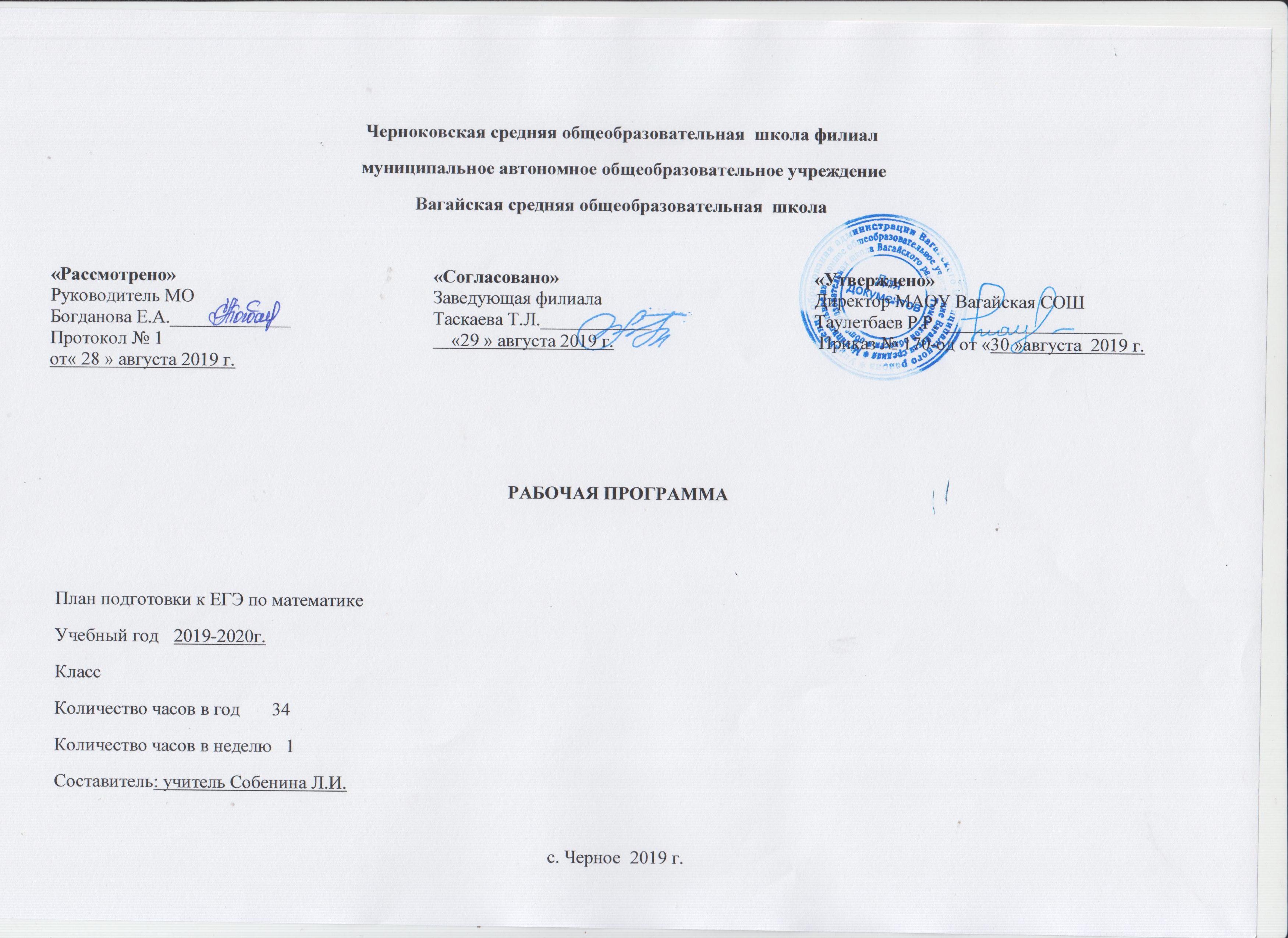 Индивидуальный план работы учителя математики по подготовке учащихся 11классов   на 2019-2020г. Составлен с целью - успешно пройти ЕГЭ по математике в 2019-2020 учебном году.Задачи:Формирование "базы знаний" по алгебре и геометрии, позволяющей беспрепятственно оперировать математическим материалом.Научить правильной интерпретации спорных формулировок заданий.Развить навыки решения тестов.Научить распределять время, отведенное на выполнение задания.Сформировать устойчивые навыки определения типа задачи и способа решения независимо от формулировки задания.Сформировать умение работать с задачами  в нетипичной постановке условий.Сформировать устойчивые навыки заполнения бланков тестовых заданий.Варьирование ВШТ по плану школы. Движение тем в зависимости от результатов ВШТ и пробного тестирования.                                                              Тематическое планирование№ п/пМероприятияМероприятияСроки проведенияСроки проведенияОбщая информацияОбщая информацияОбщая информацияОбщая информацияОбщая информацияОбщая информация1Работа  по изучению индивидуальных особенностей учащихся (с целью выработки оптимальной стратегии подготовки к  ЕГЭ по математике).Работа  по изучению индивидуальных особенностей учащихся (с целью выработки оптимальной стратегии подготовки к  ЕГЭ по математике).В течение годаВ течение года2Психологическая подготовка к  ЕГЭ. Индивидуальное консультирование учащихся.Психологическая подготовка к  ЕГЭ. Индивидуальное консультирование учащихся.В течение годаВ течение года3Использование современных образовательных технологий, новых форм организации учебно- воспитательного процесса, способствующих повышению качества подготовки школьников к итоговой аттестации, формированию предметной компетенции.Использование современных образовательных технологий, новых форм организации учебно- воспитательного процесса, способствующих повышению качества подготовки школьников к итоговой аттестации, формированию предметной компетенции.В течение годаВ течение года5Пополнение классной библиотеки методической и информационной литературой по подготовке к  ЕГЭ-2019.Обеспечение участников  ЕГЭ учебно-тренировочными материалами, обучающими программами.Пополнение классной библиотеки методической и информационной литературой по подготовке к  ЕГЭ-2019.Обеспечение участников  ЕГЭ учебно-тренировочными материалами, обучающими программами.В течение годаВ течение года6Подготовка материалов для проведения внутришкольного тестирования в  11  классах  (бланки, тесты).Подготовка материалов для проведения внутришкольного тестирования в  11  классах  (бланки, тесты).1четверть1четвертьРабота с учащимисяРабота с учащимисяРабота с учащимисяРабота с учащимися71.   Подготовка и выполнение графика проведения консультаций.2.   Анализ типичных ошибок учащихся по результатам проведения ВШТ в формате   ЕГЭ  в  11 классах в 2018-2019 г. 3.   Семинар - практикум «Работа с бланками: типичные ошибки при заполнении бланков».4.    Обучение работе с КИМами:  -выбор оптимальной стратегии выполнения заданий   ЕГЭ;- помощь в выработке индивидуального способа деятельности в процессе выполнения экзаменационных заданий.5.  Систематическое  решение текстовых задач:                      - задачи на части и проценты,                      - задачи на сплавы и смеси;                      - задачи на работу;                      - задачи на бассейны и трубы.5.  Психологическая подготовка к  ЕГЭ.6.  Индивидуальное консультирование учащихся.7.  Работа с заданиями различной сложности. 8.  Практикум по решению нестандартных заданий из контрольно-измерительных материалов.1.   Подготовка и выполнение графика проведения консультаций.2.   Анализ типичных ошибок учащихся по результатам проведения ВШТ в формате   ЕГЭ  в  11 классах в 2018-2019 г. 3.   Семинар - практикум «Работа с бланками: типичные ошибки при заполнении бланков».4.    Обучение работе с КИМами:  -выбор оптимальной стратегии выполнения заданий   ЕГЭ;- помощь в выработке индивидуального способа деятельности в процессе выполнения экзаменационных заданий.5.  Систематическое  решение текстовых задач:                      - задачи на части и проценты,                      - задачи на сплавы и смеси;                      - задачи на работу;                      - задачи на бассейны и трубы.5.  Психологическая подготовка к  ЕГЭ.6.  Индивидуальное консультирование учащихся.7.  Работа с заданиями различной сложности. 8.  Практикум по решению нестандартных заданий из контрольно-измерительных материалов.В течение года-варьированиеВ течение года-варьирование8Разбор заданий демонстрационного варианта экзамена по математике.Разбор заданий демонстрационного варианта экзамена по математике.В течение года.В течение года.«Подготовка к  ЕГЭ (базовый и профильный уровни) по математике:  устранение пробелов в знаниях до итоговой аттестации»«Подготовка к  ЕГЭ (базовый и профильный уровни) по математике:  устранение пробелов в знаниях до итоговой аттестации»В течение года.В течение года.Работа с родителямиРабота с родителямиРабота с родителямиРабота с родителямиРабота с родителямиРабота с родителями9Индивидуальные консультации родителейВыступления по результатам ВШТ и пробного тестированияИндивидуальные консультации родителейВыступления по результатам ВШТ и пробного тестирования9Индивидуальные консультации родителейВыступления по результатам ВШТ и пробного тестированияИндивидуальные консультации родителейВыступления по результатам ВШТ и пробного тестированияВ течение года(один раз в четверть).В течение года(один раз в четверть).№п/пТема консультацииПлан Факт Примечание1Обыкновенные дроби и действия с ними.2Десятичные дроби и действия с ними.3Квадратные корни. Свойства квадратных корней.4Формулы тригонометрии. Применение.5Процент числа. Нахождение части от целого, целого по части, процентное отношение величин. 6Пропорция.7Формулы. Выражение одних величин через данные. 8 Буквенные выражения. 9Функция. Графики. Область определения и область значений.10Уравнений и способы их решения. 11 Теория вероятности.12  Статистика и дизайн информации.13Неравенства. Виды неравенств, способы их решения.14Решение логических задач на сравнение величин. Задание №1815Применение производной к исследованию функций.16Многоугольники. Решение планиметрических задач.17Площадь.18Многогранники и тела вращения.19Объём. Решение задач на вычисление объёмов.20Делимость чисел. Признаки делимости.21Логарифм. Преобразование.22Решение текстовых задач.23ВШТ24ВШТ25ВШТ26ВШТ27ВШТ28ВШТ29Анализ результатов30Анализ результатов31Решение тестов32Решение тестов34Решение тестов